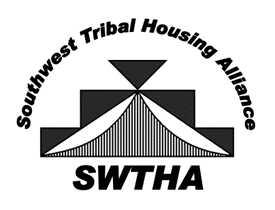 Southwest Tribal Housing AllianceMichael Chavez, SWTHA Interim PresidentZuni Housing AuthorityP.O. Box 710Zuni Pueblo, NM 87327 mchavez@pozha.org (505) 782-4553